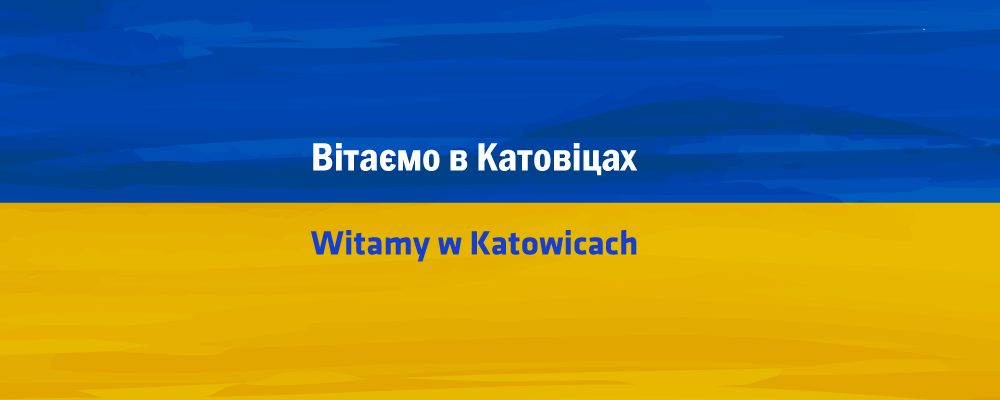 Wszystkie niezbędne informacje dotyczące Waszego pobytu w Katowicach znajdziecie na stronie www.dlaukrainy.katowice.eu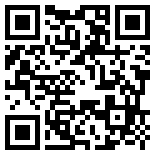 Jeśli potrzebujesz pomocy lub informacji, zadzwoń +48 32 737 87 87 lub +48 539 696 888. Infolinia czynna 24 godziny na dobę, informacje dostępne w języku ukraińskim.Informacje dla niesłyszącychPolski Związek Głuchych organizuje pomoc dla Głuchych z Ukrainy. W zależności od potrzeb komunikacyjnych kontakt uchodźców z Polskim Związkiem Głuchych możliwy jest dzięki:Skype: DeafUkraine (ukraiński język migowy)E-mail: glusiukraina@pzg.org.pl, deafukraine@pzg.org.plWhatsApp i Viber: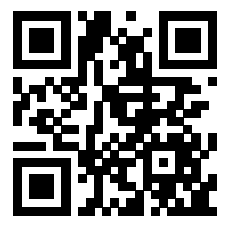 GDZIE JEST UDZIELANA POMOCWojewódzki Punkt Recepcyjny przy Placu Sejmu Śląskiego 2 (w Instytucji Kultury Miasto Ogrodów) otwarty całodobowoNa miejscu: można załatwić sprawy urzędowe dotyczące legalizacji pobytu, uzyskać pomoc medyczną, otrzymać napoje i ciepłe posiłki oraz przenocować•	tel. 880 520 127Punkt doradczo – informacyjny w hali dworca PKP, otwarty całodobowona miejscu: napoje, przekąski do jedzenia, informacja Punkt pomocy doraźnej na placu przed Dworcem PKP w Katowicach – tu można zatrzymać się w ogrzewanych namiotach, odpocząć, zjeść ciepły posiłek lub też napić się herbaty czy kawy, czekając na kolejny pociąg lub transport do miejsca zakwaterowania. Punkt czynny całą dobęPunkt Powitalny na terenie Międzynarodowego Dworca Autobusowego przy ul. Sądowej 5I piętro budynku dworca, otwarty całodobowona miejscu: poczekalnia, Wi-Fi, ciepłe napoje, przekąski, przeważnie jest też zupa, kącik dla dzieci, dostępne środki higieniczne, lekarstwa, karty SIM, punkt kieruje na noclegiPunkt Informacyjny  dla Cudzoziemców przy ul. Młyńskiej 5poniedziałek – piątek od godz. 9.00 do 17.00, sobota od 10.00 do 16.00Punkt prowadzi Fundacja InCorpore na zlecenie miasta. Dyżurują w nim wolontariusze, pracownicy urzędu i Miejskiego Ośrodka Pomocy SpołecznejNa miejscu: informacje, Wi-Fi, udzielana pomoc, od godz. 12.00 ciepły posiłekNaprzeciwko przy ul. Młyńskiej 2c punkt wydawania rzeczy ze zbiórki, czynny poniedziałek – piątek od godz. 9.00 do 17.00, sobota od 10.00 do 16.00Punkt dziennej pomocy doraźnej przy ulicy Wita Stwosza 7 (jadłodajnia)czynny od godz. 8.00 do 20.00Na miejscu: poczekalnia, posiłkiWAŻNE NUMERY TELEFONÓW32 737 87 87 całodobowa miejska infolinia, obsługiwana również w języku ukraińskim, udziela informacji co gdzie załatwić539 696 888 infolinia obsługiwana w godz. od 8 do 20, również w języku ukraińskim, udziela informacji co gdzie załatwić, udziela wsparcia880 520 127 numer do punktu recepcyjnego w Mieście Ogrodów przy Placu Sejmu Śląskiego47 721 75 75 infolinia Urzędu do Spraw Cudzoziemców, dostępna wyłącznie w sprawach dotyczących obywateli Ukrainy32 606 32 32 infolinia uruchomiona przez wojewodę śląskiego dla obywateli Ukrainy, udzielane informacje w zakresie legalizacji pobytu, działa w poniedziałki, środy, czwartki i piątki – od godz. 7.30 do 15.30, we wtorki do 18.00NOCLEGINa noclegi kierują osoby pracujące w Punkcie Powitalnym przy ul. Sądowej 5 (Międzynarodowy Dworzec Autobusowy)Nocleg na 1 do 3 nocy - należy podejść na Międzynarodowy Dworzec Autobusowy przy ul. Sądowej 5 lub zadzwonić na infolinię: tel. (infolinia) 32 737 87 87, miejsca wskazane przez miasto w miejskich instytucjachNoclegi powyżej 3 dób  – miasto kwateruje przyjeżdżających na max 3 noce w bazie miejskiej, następnie osoby są relokowane do innych miejsc przez pracowników Miejskiego Ośrodka Pomocy SpołecznejWYŻYWIENIEna szybko:ciepłe napoje, przekąski – dworzec PKP oraz w Punkcie Powitalnymciepły posiłek od godz. 12.00 w Punkcie Informacyjnym, ul. Młyńska 5jadłodajnia (Punkt dziennej pomocy doraźnej) ul. Wita Stwosza 7, czynna od 8.00 do 20.00Pakiety żywnościowe Rodziny, które przyjęły pod swoje dachy obywateli Ukrainy od poniedziałku do piątku, w godzinach 8:00 – 15:00, mogą zgłaszać się do Terenowych Punktów Pomocy Społecznej MOPS po pakiety żywnościowe. Takich punktów na terenie miasta jest 10. W paczkach znajduje się żywność z długim terminem ważności.Lista oddziałów:TPPS nr 1 ul. Andrzeja 10, tel. 251 60 99TPPS nr 2 ul. Warszawska 42, tel. 253 77 30TPPS nr 3 ul. Oblatów 24 , tel. 258 07 09TPPS nr 4 ul. Gliwicka 96, tel. 353 02 78TPPS nr 5 ul. Dębowa 16,  tel. 254 70 61TPPS nr 6 ul. Czecha 2, tel. 209 00 23TPPS nr 7 ul. Świdnicka 35a, tel. 252 56 35TPPS nr 8 ul. Łętowskiego 6a, tel. 206 15 68TPPS nr 9 ul. Krakowska 138, tel. 255 35 67TPPS nr 10 ul. Krakowska 138,  tel. 256 80 39Sklep socjalnySklep Socjalny to miejsce, w którym można zakupić pełnowartościowe produkty w cenach poniżej ich wartości rynkowej. Są tu dostępne pełnowartościowe artykuły spożywcze, środki higieny osobistej i chemii domowej. Sklepy Socjalne znajdują się w Katowicach przy ul. Świdnickiej 25 oraz przy ul. Tysiąclecia 82 .Sklepy są czynne:od poniedziałku do piątku od 09:00 do 16:00w każdą sobotę od 08:00 do 13.00Obywatele Ukrainy mogą skorzystać  z zakupów w Sklepach Socjalnych za okazaniem paszportu.POTRZEBUJĘ POMOCY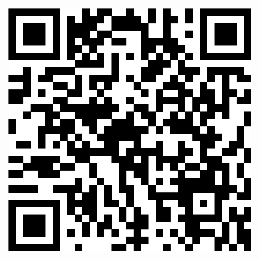 •	infolinia – 32 737 87 87 lub 539 696 888•	formularz na stronie dlaukrainy.katowice.eu •	adres email: ukraina@katowice.eu•	Punkt Informacyjny dla Cudzoziemców (Młyńska 5) – pokierują dalej, poniedziałek – piątek od godz. 9.00 do 17.00, sobota od 10.00 do 16.00UBRANIAUbrania przekazane przez mieszkańców Katowic są wydawane Ukraińcom codziennie w godzinach 9.00-18.00 przy ul. Szopienickiej 70 (korty na Janowie)Szybkie potrzeby ubraniowe mogą być też zgłaszane do punktu przy Młyńskiej 2 (czynny godz. 9.00 -19.00, od 28.03: poniedziałek – piątek od godz. 9.00 do 17.00, sobota od 10.00 do 16.00)Potrzeby można też zgłaszać e-mailowo: ukraina@mops.katowice.pl Zgłoszenie powinno zawierać dane kontaktowe do zainteresowanej osoby, adres pobytu i krótki opis potrzeby.DARMOWE KARTY SIMDzięki współpracy Miasta Katowice z Orange przy Międzynarodowym Dworcu Autobusowym na ul. Sądowej karty SIM Orange są dystrybuowane bezpłatnie wraz z miesięcznym pakietem darmowych połączeń w Polsce i pakietem minut na Ukrainę.Darmowe karty SIM z pakietem połączeń można również odebrać w salonie Plus pod adresem: ul. Warszawska 1.BEZPŁATNY INTERNET W MIEJSKIEJ BIBLIOTECE PUBLICZNEJMiejska Biblioteka Publiczna w Katowicach zaprasza wszystkich obywateli Ukrainy do korzystania z bezpłatnych komputerów z dostępem do Internetu w godzinach pracy biblioteki.Wykaz filii Miejskiej Biblioteki Publicznej w Katowicach - mbp.katowice.pl/bibliotekaPRACABezpłatna pomoc w znalezieniu pracy - Powiatowy Urząd Pracy (w całej Polsce jest ich 340).Pomagają w znalezieniu pracy (dysponują ofertami pracy bezpośrednio od pracodawców), doradzają w spr. przekwalifikowaniaKatowice, ul. Pośpiecha 14, konsultanci przyjmują w godzinach 8.00 -15.00Kontakt telefoniczny: Zielona Linia 19524 lub 32 47 98 680
e-mail: mmorozovych@katowice.praca.gov.plZDROWIEPrawo do świadczeń medycznych w Polsce obejmuje:obywateli Ukrainy, którzy bezpośrednio przekroczyli granicę polsko-ukraińską,nieposiadających obywatelstwa ukraińskiego małżonków obywateli Ukrainy, którzy bezpośrednio przekroczyli granicę polsko-ukraińską,obywateli Ukrainy z Kartą Polaka (nie musieli przekroczyć bezpośrednio granicy Polski z Ukrainą),członków najbliższej rodziny obywatela Ukrainy z Kartą Polaka. Opieka dziennaOpieka medyczna dla obywateli Ukrainy jest świadczona w zakresie ambulatoryjnym przez wszystkie poradnie podstawowej opieki zdrowotnej (POZ) oraz poradnie specjalistyczne na terenie miasta Katowice. Nocna i świąteczna opieka zdrowotna w KatowicachNocna (od godz. 18:00 do godz. 8:00 dnia następnego) i świąteczna opieka zdrowotna (całodobowo w dni  wolne od pracy) w Katowicach świadczona jest przez następujące podmioty:Szpital Murcki Sp. z o.o.ul. Sokołowskiego 2zakres świadczeń: porada lekarska ambulatoryjna, wizyta pielęgniarska ambulatoryjna, porada lekarska udzielana w miejscu zamieszkania lub pobytu pacjenta, wizyta pielęgniarska udzielana w miejscu zamieszkania lub pobytu pacjenta, porady lekarskie udzielane telefonicznie (osoby dorosłe i dzieci).Tel: (32) 258 60 74;Opieka wyjazdowa tel.: (32) 255 61 62 wew. 290 lub wew. 311Szpital Zakonu Bonifratrów w Katowicachul. Ks. Markiefki 87zakres świadczeń: porada lekarska ambulatoryjna, wizyta pielęgniarska ambulatoryjna (osoby dorosłe i dzieci).tel.: (32) 461 63 61American Heart of Poland SA –  Szpital Polski im. św. Elżbietyul. Warszawska 52zakres świadczeń: wizyta pielęgniarska ambulatoryjna – zakres świadczeń realizowanych przez zespół pielęgniarski np. realizacja zastrzyków, zmiana opatrunków, pozostałe.tel. komórkowy: 885 801 103,recepcja, tel.: (32) 604 17 76, (32) 604 17 77Pomoc w stanach nagłych oraz zagrożenia zdrowia i życiaW przypadkach stanu zagrożenia zdrowia i życia bezpośredni kontakt z Pogotowiem Ratunkowym pod nr 112. Całodobowo działają  infolinie  medyczne  w języku ukraińskim  - tel 800 137 200  oraz 800 190 590 gdzie można pozyskać m.in. informacje, gdzie znaleźć pomoc medyczną.Refundacja lekówObywatelom Ukrainy przysługuje prawo do refundacji recept na leki, środki  spożywcze specjalnego przeznaczenia żywieniowego oraz wyroby medyczne. Teleplatforma pierwszego kontaktuW weekendy i święta, czyli w okresy zamknięcia placówek podstawowej opieki zdrowotnej, otrzymasz profesjonalną opiekę medyczną przez telefon. W tym celu zadzwoń na Teleplatformę pod numer 800 137 200 lub wypełnij formularz. W ramach Teleplatformy Pierwszego Kontaktu otrzymasz:-konsultację medyczną-receptę elektroniczną-elektroniczne skierowanie do lekarza-elektroniczne skierowanie do szpitala-skierowanie na test na SARS-COV-2Teleplatforma pierwszego kontaktu działa:-od poniedziałku do piątku od 18:00 do 08:00 następnego dnia-w soboty i niedziele oraz w inne ustawowo wolne dni od 8:00 do 8:00 dnia następnegoSzczepienia COVIDObywatele Ukrainy mają zapewniony dostęp do szczepień przeciwko COVID w ramach Narodowego Programu Szczepień – link https://www.gov.pl/web/zdrowie/–covid-19—-W Polsce zaszczepić się mogą wszyscy, powyżej 5 roku życia. Szczepienie jest bezpłatne.Warunkiem uzyskania prawa do szczepień jest posiadanie dokumentu tożsamości. Takimi dokumentami są: paszport obywatela Ukrainy, paszport zagraniczny oraz tymczasowy dowód osobisty cudzoziemca – TZTC.Aby skorzystać ze szczepienia, konieczne jest zgłoszenie się do lekarza.Lista punktów szczepień jest dostępna pod tym adresem: https://www.gov.pl/web/szczepimysie/mapa-punktow-szczepien#/. Z listy trzeba wybrać „województwo śląskie”, potem „powiat Katowice” i zaznaczyć wszystkie trzy typy punktów (populacyjny, powszechny, apteczny).Testy COVIDObywatele Ukrainy mogą bezpłatnie wykonać test antygenowy w kierunku zakażenia SARS-CoV-2.Warunkiem przeprowadzenia testu jest posiadanie dokumentu potwierdzającego tożsamość (w tym dowód osobisty, paszport, tymczasowe zaświadczenie tożsamości cudzoziemca).Testy antygenowe mogą zostać wykonane bez wystawienia zlecenia na test w wybranych aptekach oraz punktach pobrań. Lista punktów jest dostępna pod adresem: https://pacjent.gov.pl/aktualnosc/test-w-mobilnym-punkcie-pobranCałodobowa infolinia szczepień p/COVID-19, czynna również w dni świąteczne, jest dostępna pod numerem telefonu: 989.Lista aptek całodobowych w KatowicachApteka „Dr. Max” ul. Wojewódzka 7, tel. (32) 251-77-62Apteka „Blisko Ciebie ” ul. Mickiewicza 10, tel. (32) 258-11-11Apteka „Europejska” ul. Chorzowska 107, tel. (32) 605-02-43Apteka Isofarm ul. Piotrowicka 98, tel. (32) 254-40-88Gabinety stomatologiczneGabinety stomatologiczne z różnych części Polski oferują bezpłatną pomoc. Na liście są też gabinety z Katowic.Wyszukiwarka dostępna jest na stronie http://www.dentyści ukrainie.pl Strona zawiera tłumaczenie na język ukraiński.POMOC PSYCHOLOGICZNA DLA DOROSŁYCHDorosłych obywateli Ukrainy, którzy nie mają dzieci i chcą skorzystać z pomocy psychologicznej, wspiera Miejski Ośrodek Pomocy Społecznej w Katowicach. Potrzebujące osoby mogą kontaktować się z infolinią +48 539 696 888.POMOC PRAWNA Porady prawne w języku ukraińskim oraz rosyjskim udzielane są w każdy czwartek w godzinach od 16.00 do 20.00 podczas dyżuru w punkcie przy ul. Krakowskiej. Obywają się w formie zdalnej (telefon, e-mail,  komunikator). Prowadzimy zapisy:•	telefoniczne – pod numerem 32 259 37 36 (poniedziałek, wtorek, środa w godz. 7.30 do 15.30, czwartek 7.30 do 17.00, piątek 7.30 do 14.00),•	online – przez stronę internetową: https://np.ms.gov.pl/zapisy (wymagana znajomość języka polskiego).Koniecznie trzeba podać swoje inicjały oraz numer telefonu do kontaktu. Po zapisaniu się na poradę prawnik skontaktuje się telefonicznie z osobą umówioną w określonym dniu i godzinie.Bezpłatna pomoc prawna Izby Adwokackiej w Katowicach 

Adwokaci Izby Adwokackiej w Katowicach udzielają bezpłatnej pomocy prawnej dla obywateli Ukrainy oraz innych osób dotkniętych wojną na Ukrainie. 
Osoby potrzebujące prosimy o kontakt telefoniczny. W razie potrzeby adwokaci będą również udzielać stacjonarnych porad w swoich kancelariach po wcześniejszym ustaleniu terminu wizyty. 
Na tej stronie znajduje się aktualna lista adwokatów, którzy zadeklarowali możliwość świadczenia darmowej pomocy prawnej dla osób dotkniętych wojną na Ukrainie.
http://adwokatura.katowice.pl/pomoc-prawna-dla-ukrainy-lista-adwokatow/DZIECIPrzedszkolaMiasto Katowice zapewni miejsce w przedszkolu każdemu dziecku. Należy skontaktować się z najbliższym przedszkolem, a placówka przekaże sprawę do Wydziału Edukacji i Sportu Urzędu Miasta Katowice.Baza przedszkoli dostępna jest w Regionalnym Centrum Informacji Turystycznej przy Rynku 13 oraz Punkcie Informacji dla Cudzoziemców przy ul. Młyńskiej 5.Wykaz katowickich przedszkoli znajduje się również tutaj: https://bip.katowice.eu/UrzadMiasta/JednostkiOrganizacyjne/Jednostki.aspx?rodzaj=386&menu=631Kontakt: Urząd Miasta Katowice, Wydział Edukacji i Sportu, tel. 32 705 41 60, e-mail: es@katowice.euUrząd jest czynny: od poniedziałku do środy w godzinach 7:30–15:30, w czwartek w godzinach 7:30–17:00 i w piątek w godzinach 7:30–14:00Szkoła PodstawowaWszystkie dzieci znajdą miejsce w szkole podstawowej, w rejonie, w którym mieszkają. Będzie to szkoła usytuowana najbliżej miejsca zamieszkania.W przypadku braku odpowiednich dokumentów dyrektor na podstawie oświadczenia rodzica/opiekuna prawnego o dotychczasowym przebiegu edukacji i w porozumieniu z nim ustali, do której klasy będzie zapisane dziecko.W przypadku braku znajomości języka dziecko otrzyma dodatkowe godziny nauki języka polskiego oraz pomoc w wyrównaniu ewentualnych różnic programowych z innych przedmiotów. Przede wszystkim jednak pozwólmy mu na spokojną aklimatyzację.Wykaz katowickich szkół podstawowych znajduje się również tutaj: https://bip.katowice.eu/UrzadMiasta/JednostkiOrganizacyjne/Jednostki.aspx?rodzaj=387&menu=631Kontakt: Urząd Miasta Katowice, Wydział Edukacji i Sportu, tel. 32 705 41 60, e-mail: es@katowice.euUrząd jest czynny: od poniedziałku do środy w godzinach 7:30–15:30, w czwartek w godzinach 7:30–17:00 i w piątek w godzinach 7:30–14:00Wsparcie dla dzieciNajmłodsi mogą liczyć na pomoc psychologiczną i zajęcia integracyjne. Organizowane są także zajęcia pozalekcyjne i dodatkowe godziny lekcyjne przeznaczone na naukę języka polskiego i nadrabianie zaległości z innych przedmiotów.W każdej szkole i przedszkolu na terenie miasta najmłodsi mają zagwarantowaną opiekę i pomoc psychologiczną. Zapewniają ją specjaliści zatrudnieni w placówkach oraz poradnie psychologiczno-pedagogiczne.Bezpłatną pomoc oferują podmioty:Centrum Terapii i Wspomagania Rozwoju FOCUS Woźniak Mateuszul. Wincentego Pola 9/1A Katowicetelefon kontaktowy: 574 074 496 wew. 3godziny rejestracji: 10.00-18.00 (od poniedziałku do piątku).Agnieszka Basista Usługi Psychologiczneul. Kościuszki 26/6 Katowicetelefon kontaktowy: 798 575 602godziny rejestracji: 9.00-12.00 (poniedziałki) i 16.00-18.00 (wtorki) – możliwy również kontakt SMS-owy.TRANSPORT PUBLICZNYWszyscy obywatele Ukrainy mogą bezpłatnie korzystać z komunikacji miejskiej Zarządu Transportu Metropolitalnego Autobusy, tramwaje i trolejbusy jeżdżą pomiędzy 41 miastami Górnośląsko-Zagłębiowskiej Metropolii, które otaczają Katowice, Sosnowiec, Bytom, Tychy oraz Gliwice.Lista miast: https://rj.metropoliaztm.pl/przystanki/Rozkład jazdy: https://rj.metropoliaztm.pl/Aplikacja mobilna z rzeczywistym czasem odjazdu komunikacji miejskiej: 
Android: https://play.google.com/store/apps/details?id=metropoliaztm.m2go&hl=pl&gl=US 
AppStore: https://apps.apple.com/pl/app/m2goinfo/id1573183235?l=plPunkty obsługi: https://www.metropoliaztm.pl/pl/s/punkty-obslugiPodczas kontroli biletów, należy pokazać ukraiński paszport lub inny dokument potwierdzający narodowość ukraińską lub dokument potwierdzający status uchodźcy wojennego. Gdy będziecie potrzebować informacji lub pomocy, prosimy o kontakt z infolinią, która pracuje przez 24h na dobę, przez siedem dni w tygodniu: 800 16 30 30/ +48 42 291 04 05.Maile można wysyłać na adres: kancelaria@metropoliaztm.pl lub kontaktować się za pośrednictwem Facebook @ZarzadTransportuMetropolitalnego

Bezpłatne przejazdy dla uchodźców wojennych z Ukrainy obowiązują również w pociągach Kolei Śląskich. Pociągi Kolei Śląskich jeżdżą pomiędzy miastami Metropolii oraz w pozostałej części województwa śląskiego. 

Rozkład jazdy: https://www.kolejeslaskie.com/ 
Lista miast: https://www.kolejeslaskie.com/rozklad_jazdy/schemat-linii-komunikacyjnych/

Obywatele Ukrainy mogą odbywać nieodpłatne przejazdy w klasie 2 pociągami PKP Intercity kategorii ekonomicznych TLK i IC w komunikacji krajowej. Przejazd odbywa się na podstawie dowolnego dokumentu potwierdzającego obywatelstwo ukraińskie. Przejazdy obywateli Ukrainy realizowane są na podstawie bezpłatnych biletów dodatkowych z gwarancją miejsca lub bez. Bezpłatne dodatkowe bilety są dostępne w kasie lub w pociągu.

Infolinia PKP Intercity w języku ukraińskim Zachęcamy do kontaktu telefonicznego z konsultantami, którzy odpowiedzą na Państwa pytania i udzielą aktualnych informacji o usługach PKP Intercity. 
+48 22 473 00 86  – koszt połączenia zgodny z taryfą operatora 
800 033 022 – darmowa infolinia dla wszystkich operatorów krajowych 
Numery dostępne są w godzinach 8.00 – 20.00, 7 dni w tygodniu
ZWIERZĘTAMiejskie Schronisko dla Bezdomnych Zwierząt w Katowicach (ul. Milowicka 1b) zapewnia bezpłatny hotel dla psów właścicielskich z Ukrainy, w przypadku gdy ktoś nie może zabrać swoich zwierzaków do tymczasowego miejsca przebywania. Biuro katowickiego schroniska jest otwarte: poniedziałki, środy, piątki 7.30 - 15.30, wtorki, czwartki 7.30 – 17.00,  soboty 7.30 – 14.00      tel. biuro: 32 256 61 15,  781 566 115, telefon interwencyjny całodobowy: 601 462 399e-mail na adres: schronisko.katowice@gmail.comInformacja Inspekcji Weterynaryjnej dla osób przemieszczających się z Ukrainy ze zwierzętami towarzyszącymi (psy, koty, fretki)Zgodnie z przepisami Unii Europejskiej zwierzęta z gatunku psy, koty, fretki wjeżdżające z Ukrainy muszą posiadać: 
-prawidłowe oznakowanie (chip); 
-ważne szczepienie na wściekliznę; 
-wynik miareczkowania przeciwciał przeciwko wściekliźnie; 
-świadectwo zdrowia wydane przez właściwe władze weterynaryjne. 

W drodze odstępstwa z powodu działań wojennych na terytorium Ukrainy, zwierzęta towarzyszące właścicielom przekraczającym granicę polsko – ukraińską mogą być wpuszczone do Polski bez spełnienia powyższych wymogów weterynaryjnych. 
Jeżeli jeden lub więcej z powyższych wymogów nie jest spełniony, należy zgłosić ten fakt funkcjonariuszowi polskiej Straży Granicznej, Krajowej Administracji Skarbowej (Administracji Celnej) lub Policji przy przekraczaniu granicy państwowej.W celu objęcia Państwa zwierzęcia uproszczoną procedurą przekraczania granicy państwowej należy wypełnić wniosek o: 
-pozwolenie na przemieszczenie zwierzęcia towarzyszącego na teren UE – jeżeli Polska jest państwem docelowym osoby przekraczającej granicę lub 
-tranzyt przez państwo członkowskie – jeżeli Polska nie jest państwem docelowym osoby przekraczającej granicę.Po wypełnieniu wniosku, Państwa zwierzę zostanie bezpłatnie oznakowane i zaszczepione przeciwko wściekliźnie przez Inspekcję Weterynaryjną. Po wykonaniu procedur zostaną Państwo zaopatrzeni w pozwolenie, które będzie dowodem legalnego przekroczenia granicy ze zwierzęciem towarzyszącym do miejsca docelowego. W przypadku przekroczenia granicy bez zachowania powyższej procedury, po dotarciu na miejsce przeznaczenia (tymczasowego pobytu) konieczne jest zgłoszenie się ze zwierzęciem do zakładu leczniczego dla zwierząt, gdzie zostaną państwo poinformowani o dalszych procedurach.SPRAWY URZĘDOWEPESEL DLA OBYWATELI UKRAINY Co to jest PESEL?Numer PESEL to ciąg 11 cyfr, które są indywidualnie przypisane osobie. Z numeru PESEL można wyczytać datę urodzenia oraz płeć. PESEL jest przydatny m.in. do:korzystania z opieki zdrowotnej i szczepień,założenia konta w banku,zapisania dziecka do szkoły,korzystania ze świadczeń pomocowych dla uchodźców.Kto może uzyskać PESEL?
Każdy, kto:przybył w okresie od 24 lutego 2022 r. do Polski bezpośrednio z Ukrainy w związku z działaniami wojennymi,zgłosi się (złoży wniosek) do dowolnego urzędu.Co musisz przygotować?Wniosek o nadanie numeru PESEL obywatelowi Ukrainy w związku z konfliktem zbrojnym Dokument, który potwierdzi dane, które podajesz we wniosku i twoją tożsamość. Kolorowe zdjęcie na papierze fotograficznym w rozmiarach 35 x 45 mm (szerokość x wysokość) i – jeśli jesteś na zdjęciu w ciemnych okularach lub w nakryciu głowy – odpowiednie zaświadczenie.Jak składa się wniosek o nadanie numeru PESEL?Przy składaniu wniosku o nadanie numeru PESEL obywatele Ukrainy i członkowie ich rodzin są zobowiązani dołączyć fotografię.Podczas składania wniosku od osoby, której dotyczy wniosek, pobierane będą również odciski palców. Nie dotyczy to dzieci do lat 12. Papierowy wniosek składa się osobiście. Wniosek jest bezpłatny.Wniosek wypełnia osoba, która ubiega się o PESEL albo urzędnik na podstawie danych podanych przez wnioskodawcę.Należy mieć ze sobą dokument, na podstawie którego przekroczyły granicę (paszport biometryczny, ukraiński paszport wewnętrzny, Kartę Polaka, akt urodzenia w przypadku dzieci).Do wniosku o nadanie numeru PESEL musi być dołączona kopia dokumentu, na podstawie którego zostanie ustalona tożsamość wnioskującego. Aby przyspieszyć procedury, osoby mające taką możliwość mogą przy składaniu wniosku wraz z oryginałem przedstawić kserokopię dokumentu tożsamości.Warto podać swój adres mailowy i numer telefonu oraz wyrazić zgodę na założenie profilu zaufanego. Profil ułatwia załatwianie różnych formalności przez Internet (np. wniosek o świadczenia pieniężne).Wniosek trzeba własnoręcznie podpisać.Wnioskodawca otrzyma wydruk potwierdzający nadanie numeru PESEL. Wydanie tego dokumentu jest bezpłatne.Nie mam zdjęcia?W przypadku braku zdjęcia można je zrobić za darmo w Punkcie Foto – przy Rynku, wejście od ul. 3 Maja.Profil zaufanyDzięki profilowi zaufanemu możesz załatwić elektronicznie wiele spraw w polskich urzędach, bez wychodzenia z domu.Aby uzyskać profil zaufany, musisz mieć:działający telefon komórkowy z numerem od polskiego operatora, którego jesteś wyłącznym użytkownikiem, na ten numer będą przychodziły sms-y z kodem,adres e-mail, z którego korzystasz.Ważne: Zakład Ubezpieczeń Społecznych będzie udzielał wsparcia finansowego w postaci świadczeń dla rodzin uchodźców, którzy chcą pozostać w Polsce. Świadczenia te dotyczą 500+, 300+ (dobry start), rodzinny kapitał opiekuńczy, dofinansowanie do opłaty za pobyt dziecka w żłobku, klubie dziecięcym. Odpowiednie wnioski o świadczenia będzie można składać tylko elektronicznie przez Platformę Usług Elektronicznych. Konieczne jest więc posiadanie profilu zaufanego celem składania wniosków na te świadczenia.Jak wyrobić numer PESEL dla dziecka?Za dziecko wniosek może złożyć jego rodzic, opiekun tymczasowy lub osoba sprawująca nad nim faktyczną pieczę.Od osób, które skończyły 12. rok życia, będą pobierane odciski palców.Do nadania numeru PESEL potrzebne są też fotografie.Gdzie możne złożyć wniosek o numer PESEL?Punkt przy Placu Wolności 12 a (Willa Goldsteinów, parter, wejście od ul. Matejki)poniedziałek: 7:30 – 17:00wtorek: 7:30 – 15:30środa:  7:30 – 15:30czwartek: 7:30 – 17:00 piątek:  7:30 – 14:00 sobota: 7:30 – 15:30 (26 marca)JEDNORAZOWA POMOC FINANSOWAWysokość świadczenia: 
300 zł  na osobę z przeznaczeniem na utrzymanie, w szczególności na pokrycie wydatków na żywność, odzież, obuwie, środki higieny osobistej oraz opłaty mieszkanioweCo jest potrzebne: 
dokument potwierdzający nadanie nr PESEL wszystkich członków rodzinySposób składania wniosków: 
Osobiście, w formie papierowejSposób wypłaty: 
na polski rachunek bankowyMiejsce składania wniosków: 
    Punkt Obsługi Wniosków  nr 1, ul. Czecha 2, tel. (32) 352 06 18  
    Punkt Obsługi Wniosków nr 2, Ul. Oblatów 24, tel. (32) 258 36 52 
    Punkt Obsługi Wniosków nr 3, Ul. Łętowskiego 6a, Tel. (32) 201 00 42 
    Punkt Obsługi Wniosków nr 4,Ul. Krakowska 138, tel. (32) 255 35 80 
    Pomocniczy Punkt Obsługi Wniosków, Ul. Jagiellońska 17, tel. 514 714 272Godziny przyjęć wniosków: 
poniedziałek 10.00 – 16.45 
wtorek do piątku 9.30-14.30Szczegółowe informacje dostępne są pod nr tel. 514 714 272ŚWIADCZENIA REALIZOWANE PRZEZ MIEJSKI OŚRODEK POMOCY SPOŁECZNEJŚwiadczenia rodzinne To przede wszystkim zasiłek rodzinny i dodatki do zasiłku rodzinnego. Zasiłek jest uzależniony od dochodu. Kryterium dochodowe wynosi 674 zł na osobę w rodzinie. Do obliczania dochodu rodziny nie uwzględnia się członka rodziny, który nie przebywa w PolsceWysokość zasiłku rodzinnego jest zależna od wieku dziecka. Wynosi miesięcznie 95 zł na dziecko do ukończenia piątego roku życia, 124 zł – na dziecko w wieku 5-18 lat, 135 zł - na dziecko uczące się w szkole powyżej 18. roku życia do ukończenia 21 lat. Rodzic może ubiegać się także o dodatki do zasiłku rodzinnego – m.in. dodatek z tytułu wychowywania dziecka w rodzinie wielodzietnej – 95 zł miesięcznie na trzecie i kolejne dziecko.Świadczenie rodzicielskieKobieta, która urodzi dziecko w Polsce lub przybyła z dzieckiem, które nie ukończyło pierwszego roku życia, może uzyskać świadczenie rodzicielskie. Wynosi ono 1000 zł miesięcznie.Gdzie złożyć wniosek•	Punkt Obsługi Wniosków  nr 1, ul. Czecha 2, tel. 32 352 06 18Śródmieście, Zawodzie -Bogucice, Os. Paderewskiego -Muchowiec, Załęże•	Punkt Obsługi Wniosków nr 2, ul. Oblatów 24, tel. 32 258 36 52Koszutka, Os. Witosa, Os. Tysiąclecia, Dąb, Wełnowiec- Józefowiec•	Punkt Obsługi Wniosków nr 3, ul. Łętowskiego 6a, tel. 32 201 00 42Piotrowice-Ochojec, Zarzecze-Kostuchna, Podlesie- Brynów, Ligota-Panewniki•	Punkt Obsługi Wniosków nr 4, ul. Krakowska 138, tel. (32) 255 35 80Murcki – Nikiszowiec, Szopienice-Burowiec, Janów -Giszowiec, Dąbrówka Mała•	Pomocniczy Punkt Przyjmowania wniosków, ul. Jagiellońska 17, tel. 23 251 00 87 w.161, 514 714 272Świadczenia w trybie ustawy o pomocy społecznejObywatele Ukrainy mogą ubiegać się także o świadczenia pieniężne i niepieniężne na zasadach i w trybie ustawy o pomocy społecznej. Prawo do wsparcia mają jednak tylko najubożsi. Obowiązuje kryterium dochodowe – dla osoby samotnie gospodarującej – 776 zł, a dla osoby w rodzinie – 600 zł. Osobom spełniającym kryteria ustawy o pomocy społecznej przysługują świadczenia pieniężne w postaci np. zasiłku stałego, zasiłku okresowego czy zasiłku celowego. Przyjmowanie i pomoc w wypełnieniu wniosków zapewnią pracownicy socjalni z punktów terenowych Miejskiego Ośrodka Pomocy Społecznej.Gdzie złożyć wniosekTPPS nr 1  – ul. Andrzeja 10, tel. 251 60 99TPPS nr 2  – ul. Warszawska 42, tel. 253 77 30TPPS nr 3  – ul. Oblatów 24 , tel. 258 07 09TPPS nr 4  – ul. Gliwicka 96, tel. 353 02 78TPPS nr 5  – ul. Dębowa 16,  tel. 254 70 61TPPS nr 6  – ul. Czecha 2, tel. 209 00 23TPPS nr 7  – ul. Świdnicka 35a, tel. 252 56 35TPPS nr 8  – ul. Łętowskiego 6a, tel. 206 15 68TPPS nr 9  – ul. Krakowska 138, tel. 255 35 67TPPS nr 10 –  ul. Krakowska 138,  tel. 256 80 39JAKĄ POMOC MOŻESZ OTRZYMAĆ OD ZUSPomoc materialna dla osób posiadających dzieckoObywatelom Ukrainy, którzy legalnie wjechali do Polski z Ukrainy po 23 lutego 2022 r. w związku z działaniami wojennymi i chcą pozostać w Polsce, Zakład Ubezpieczeń Społecznych zapewni i wypłaci świadczenia rodzinne. Wniosek w języku ukraińskim można złożyć wyłącznie drogą elektronicznąza pośrednictwem Platformy Usług Elektronicznych (PUE) ZUS. Informacja o tym, kiedy można składać wnioski, będzie podana na stronie internetowej ZUS.Kto może ubiegać się o pomoc dla rodziny?O świadczenia rodzinne wypłacane przez ZUS może ubiegać się osoba, która:• jest obywatelem Ukrainy lub mężem/żoną obywatela Ukrainy,• legalnie przebywa w Polsce,• ma pod opieką dziecko (matka/ojciec lub opiekun tymczasowy), które posiada obywatelstwo ukraińskie i przybyło do Polski z Ukrainy po 23 lutego 2022 r. w wyniku działań wojennych,• ma pod opieką dziecko (jest matką/ojcem lub tymczasowym opiekunem), urodzone w Polsce przez matkę, która jest obywatelką Ukrainy i której pobyt w Polsce jest legalnyWażne!Pobyt w Polsce uważa się za legalny przez 18 miesięcy od dnia 24 lutego 2022 r. lub od dnia przekroczenia granicy (po 23 lutego 2022 r.) dla obywateli Ukrainy, którzy wyjechali z Ukrainy do Polski legalnie po 23 lutego 2022 r. z powodu działań wojennych i chcą pozostać w Polsce.Świadczenia dla rodzin przysługują nie dłużej niż przez okres przebywania w Polsce. Opiekuna tymczasowego albo pieczę zastępczą dla dziecka, które przybyło z Ukrainy w związku z działaniami wojennymi i przebywa w Polsce bez opieki ustanawia polski sąd. Jaką pomoc można uzyskać od ZUS500 zł / miesiąc na każde dziecko poniżej 18 roku życia, mieszkające w Polsce (zasiłek rodzinny 500+, tzw. 500+)Jest to pomoc dla rodziców (jednego z rodziców), opiekuna tymczasowego oraz osoby sprawującej opiekę nad dzieckiem.500 zł lub 1000 zł / miesiąc na drugie i każde kolejne dziecko w wieku 12-35 miesięcy, mieszkające w Polsce (rodzinny kapitał opiekuńczy, RKO).To pomoc dla rodziców (jednego z rodziców) lub tymczasowego opiekuna.do 400 zł miesięcznie dofinansowania opłaty za pobyt dziecka w żłobku, klubie dziecięcym lub u dziennego opiekuna (dofinansowanie pobytu w żłobku) – na:-	dziecko pierwsze i jedyne w rodzinie, -	dziecko pierwsze w rodzinie, jeśli na kolejne dziecko otrzymujesz RKO,-	na dziecko drugie i kolejne w rodzinie w wieku przed ukończeniem 12 miesiąca i po ukończeniu 35 miesiąca życia, na które został przyznany rodzinny kapitał opiekuńczy i kapitał ten został pobrany w łącznej przysługującej wysokościDziecko musi być wpisane przez żłobek, klub dziecięcy lub dziennego opiekuna do rejestru żłobków
i klubów dziecięcych lub wykazu dziennych opiekunów.Jest to świadczenie dla rodzica, opiekuna tymczasowego i osoby sprawującej pieczę zastępczą nad dzieckiem.300 zł raz w roku na każde dziecko w wieku do 20 lat (lub do 24 lat w przypadku ucznia z niepełnosprawnością), które mieszka w Polsce i uczy się w szkole – (świadczenie z programu Dobry Start, tzw. 300+).Jest to świadczenie dla rodzica, opiekuna tymczasowego i osoby sprawującej pieczę zastępczą nad dzieckiem.Aby złożyć wniosek do ZUS potrzebny będzie:•	polski numer identyfikacyjny PESEL osoby składającej wniosek i dziecka,•	adres mailowy osoby,•	polski numer telefonu,•	numer rachunku bankowego w Polsce.Infolinia telefoniczna w języku ukraińskim i polskim w sprawie świadczeń rodzinnych dla obywateli Ukrainy, którzy przybyli do Polski po 23 lutego 2022 r. w wyniku konfliktu zbrojnego. Infolinia jest dostępna w dni robocze - od poniedziałku do piątku - w godzinach od 8:00 do 18:00 pod numerem 22 444 02 55 (koszt połączenia zgodnie z cennikiem operatora).Pytania dotyczące świadczeń rodzinnych dla obywateli Ukrainy można też przesyłać mailem na adres UA@zus.plWażne: Już od soboty, 26 marca 2022 r. będzie dostępny w języku ukraińskim specjalny wniosek o świadczenie 500+ dla obywateli Ukrainy, którzy przybyli legalnie z Ukrainy do Polski po 23 lutego 2022 r. w związku z działaniami wojennymi.Aby móc wysłać elektronicznie wniosek o 500+ wcześniej obywatel Ukrainy musi posiadać swój profil na Platformie Usług Elektronicznych ZUS (PUE ZUS). To za jego pośrednictwem będzie mógł wysłać wniosek o świadczenie rodzinne.